EA-3/12 • EA bioloģiskās ražošanas sertifikācijas akreditācijas politikaEA bioloģiskās ražošanas sertifikācijas akreditācijas politikaMĒRĶISŠajā dokumentā ir izklāstīta EA politika par ISO/IEC 17011 piemērošanu, gatavojot kontroles institūciju akreditāciju bioloģiskās ražošanas jomā saskaņā ar Regulu (ES) 2018/848.AutorībaŠo publikāciju ir uzrakstījusi EA Sertifikācijas komitejas darba grupa sadarbībā ar shēmas īpašnieku, Lauksaimniecības un lauku attīstības ĢD bioloģiskās lauksaimniecības nodaļu.Oficiālā valodaŠo dokumentu, ja nepieciešams, drīkst tulkot citās valodās. Angļu valodas redakcija joprojām paliek galīgā redakcija.AutortiesībasŠā dokumenta autortiesības pieder EA. Šo dokumentu nedrīkst kopēt tālākpārdošanai.Papildu informācijaPapildu informāciju par šo publikāciju var saņemt, sazinoties ar savas valsts EA locekli vai EA sekretariātu: secretariat@european-accreditation.org.Jaunākā informācija ir pieejama mūsu tīmekļa vietnē: http://www.european-accreditation.org.1. DEFINĪCIJAS UN SAĪSINĀJUMI1.1. DefinīcijasPiemēro Regulā (ES) 2018/848 un ISO/IEC 17011:2017 sniegtos terminus un definīcijas.Kontroles institūcija – Regulas (ES) 2018/848 3. panta 56. punktā definētā institūcija, kas atbild par atbilstības novērtēšanas pakalpojumu sniegšanu, šīs akreditācijas objekts (sertifikācijas institūcija saskaņā ar ISO/IEC 17000 un ISO/IEC 17065 definīciju).Atrašanās vieta – vieta, kur akreditētā kontroles institūcija pieņem lēmumus par sertifikāciju (kā noteikts ISO/IEC 17065 7.6. punktā).Kritiski svarīgi konstatējumi – konstatējumi, kas negatīvi ietekmē sertificēšanas rezultātu ticamību vai kontroles institūcijas spēju saglabāt sertificēšanas pakalpojumu kvalitātes līmeni.Inspekcija – oficiālās kontroles uzdevumi, kā norādīts Regulas (ES) 2017/625 14. panta b) punktā, kas veikti saskaņā ar ISO/IEC 17020 piemērojamām prasībām.1.2. SaīsinājumiOF – bioloģiskā lauksaimniecība (kopumā simbolizē sertificēšanas jomu, termina “bioloģiskā ražošana” sinonīms)CB – kontroles institūcijaNAB – valsts akreditācijas iestādeCA – kompetentā iestādeCOM – Eiropas Komisija, kuru pārstāv AGRI ĢDES – Eiropas SavienībaTC – trešās valstis ārpus ESWA – praktiskās darbības novērtēšana, ko veic NABICS – iekšējās kontroles sistēmaCOI – inspekcijas sertifikātsOFIS – bioloģiskās lauksaimniecības informācijas sistēmaDV – Eiropas Savienības dalībvalsts2. TEHNISKO VĒRTĒTĀJU UN EKSPERTU KVALIFIKĀCIJAS PRASĪBASŠajā sadaļā ir noteikti kompetences kritēriji, kas izmantojami, lai atlasītu, apmācītu un oficiāli apstiprinātu vērtētājus un ekspertus, kuri nepieciešami sfērai “bioloģiskā ražošana” saistībā ar ISO/IEC 17011 6.1.2. punktu un A.1. tabulu.NAB tehniskajiem vērtētājiem un ekspertiem ir jābūt augstākās izglītības diplomam ar akreditācijas sfēru saistītajā disciplīnā (piemēram, agronoms, pārtikas zinātnieks). Viņiem ir jābūt vismaz divu gadu darba pieredzei bioloģiskās ražošanas nozarē. Izņēmuma gadījumos, ja vērtētājiem nav augstākās izglītības diploma, ir jābūt radniecīgai profesijai pārtikas vai lauksaimniecības nozarē, tostarp vismaz 5 gadu darba pieredzei bioloģiskās ražošanas nozarē. Šāda pieredze var būt zinātniskais darbs, konsultēšana, ražošana/ekspluatācija, sertificēšana/inspicēšana un tamlīdzīgi.NAB vērtētājiem un ekspertiem ir jābūt atbilstošām zināšanām par ES Regulas par bioloģisko ražošanu prasībām un praktisko īstenošanu.Lai novērtētu praktisko darbību, vērtētājiem un ekspertiem ir jābūt acīmredzamām zināšanām un/vai pieredzei saistībā ar Regulu (ES) 2018/848 un attiecīgajiem deleģētajiem aktiem.Turklāt, lai veiktu vērtēšanu un darbības ārpus ES, tehniskajiem vērtētājiem un ekspertiem ir pienācīgi jāzina Pārtikas kodeksa vadlīnijas CAC/GL 32 un jābūt apliecinātiem izsekojamiem ierakstiem par pieredzi trešās valstīs bioloģiskās ražošanas nozarē.Vērtētāju un ekspertu sākotnējās un turpmākās mācībās iekļauj ISO/IEC 17065 kvalitātes vadības sistēmas īpašu piemērošanu kontroles institūcijā (CB), kas sertificē bioloģiskās ražošanas produktus, un ir jānodrošina, ka vērtētāji un eksperti dalās ar akreditācijas prakses piemēriem, tostarp, piemēram, par operatoru grupu, masas bilanci, izsekojamību utt. attiecībā uz bioloģiskās ražošanas sfēru.3. AKREDITĀCIJAS PROCESA PRASĪBAS KONTROLES INSTITŪCIJĀM, KAS DARBOJAS EIROPAS SAVIENĪBĀ3.1. AtsaucesNovērtējot CB, kas darbojas Eiropas Savienībā, NAB izvērtē šādus dokumentus:Eiropas Parlamenta un Padomes 2018. gada 30. maija Regulu (ES) 2018/848 par bioloģisko ražošanu un bioloģisko produktu marķēšanu un ar ko atceļ Padomes Regulu (EK) Nr. 834/2007;un saistītos deleģētos aktus un īstenošanas aktus, kas attiecas uz Regulu (ES) 2018/848, kā arī turpmākos grozījumus;Regulu (ES) 2017/625 par oficiālajām kontrolēm un citām oficiālajām darbībām, kuras veic, lai nodrošinātu, ka tiek piemēroti pārtikas un barības aprites tiesību akti, noteikumi par dzīvnieku veselību un labturību, augu veselību un augu aizsardzības līdzekļiem (saikne ar Regulu (ES) 2018/848 ir paskaidrota Regulas (ES) 2018/848 VI nodaļā);citus piemērojamos dokumentus, ko publicējusi Eiropas Komisija saistībā ar Regulu (ES) 2018/848.3.2. CB akreditācijas pieteikumsSaskaņā ar NAB prasību CB iesniedz vismaz šādus dokumentus:a) CB organizācijas aprakstu;b) atrašanās vietu pilnīgu uzskaitījumu, norādot visas vietas, kurās tiek veiktas sertifikācijas darbības, un aptvertās valstis;c) standarta kontroles procedūras (skat. Regulas (ES) 2018/848 40. panta 1. punkta a) apakšpunkta ii) daļu), kas piemērojamas visām darbībām, uz kurām attiecas pieteikums;d) pārskatu, kurā norādīti personāla pienākumi;e) kvalificēto inspektoru sarakstu katrai produktu kategorijai;f) pārskatītāju un lēmuma pieņēmēju sarakstu katrai produktu kategorijai.Uz vietas ir jābūt šādiem dokumentiem, kas jāiesniedz NAB pēc pieprasījuma:a) jaunākā iekšējās revīzijas ziņojuma kopija, CB iekšējās revīzijas programma un jaunākais vadības pārskats;b) visa tehniskā personāla un inspektoru izglītības programma un apstiprinoši pierādījumi;c) apliecinājumi, ka personālam un inspektoriem nav interešu konflikta;d) tālākizglītības žurnāls, kurā par katru personāla locekli un inspektoru ir precīzi norādīts mācību veids, tostarp datumi, ilgums, sekmīgi pabeigtu mācību apliecības.3.3. Akreditācijas sfēraAkreditācijas sfēru nosaka saskaņā ar produktu kategorijām, kas definētas Regulas (ES) 2018/848 35. panta 7. punktā (skat. akreditācijas sfēras piemēru šā dokumenta pielikumā sniegtajā 1. tabulā).Ja CA prasa īpašu sfēru valsts līmenī, tostarp operatoru darbību sarakstu (skat. Regulas (ES) 2018/848 VI pielikuma 4. aili), akreditācijas sfērā skaidri norāda saikni ar Regulas (ES) 2018/848 35. panta 7. punktā uzskaitītajām produktu kategorijām.Saistībā ar jauno pievienoto produktu kategoriju (Regulas (ES) 2018/848 35. panta 7. punkta g) apakšpunkts) akreditācijas sfērā iekļauj katru no I pielikumā norādītajiem produktiem, kas ietverti akreditācijā vai kam piemēro elastīgo sfēru saskaņā ar dokumentu EA-2/15.Ja atbilstīgi, akreditācijas sfērā skaidri un nepārprotami uzskaita operatoru grupas sertifikāciju.3.4. Vērtēšanas programmaPirmajā bioloģiskās lauksaimniecības akreditācijas pieteikumā (sākotnējā pieteikumā vai paplašinājumā) NAB piešķir akreditāciju tikai tad, kad ir veikti šādi novērtējumi:a) uz vietas veikts CB reģistrētās juridiskās struktūrvienības (bieži vien CB galvenā biroja) novērtējums;b) ja atbilstīgi, uz vietas veikts novērtējums katrā CB atrašanās vietā;c) vismaz viens praktiskās darbības novērtējums, kā noteikts šā dokumenta 3.7. punktā turpmāk tekstā.Pirms novērtējumu veikšanas NAB pārskata dokumentus, lai pārbaudītu 3.2. punktā uzskaitīto dokumentu komplektu.Saistībā ar akreditācijas uzraudzību NAB akreditācijas ciklā veic ikgadējos uzraudzības novērtējumus, izlases veidā novērtē atrašanās vietas un veic praktiskās darbības novērtēšanu, kā noteikts attiecīgi šā dokumenta 3.5. un 3.7. punktā turpmāk tekstā.Saistībā ar atkārtotu novērtēšanu (pārakreditāciju) NAB atjauno akreditāciju tikai tad, kad ir veikti šādi novērtējumi:a) uz vietas veikts reģistrētās juridiskās struktūrvienības (bieži vien CB galvenā biroja) novērtējums;b) uz vietas veikts izlases veidā atlasītu atrašanās vietu novērtējums, kā noteikts 3.5. punktā;c) vismaz praktiskās darbības novērtēšana, kā noteikts 3.7. punktā.3.5. Atrašanās vietu novērtējumiNAB aprēķina vērtējamo atrašanās vietu skaitu, pamatojoties vismaz uz šādu faktoru riska analīzi:a) kādu sertifikācijas darbību pieredzi ir ieguvusi akreditējamā atrašanās vieta;b) atrašanās vietas iepriekšējie darbības rezultāti;c) cik daudz valstu aptver atrašanās vieta;d) kompetentās iestādes (CA) nosūtītās un OFIS datubāzē reģistrētās neatbilstības;e) cik daudz sertifikātu pārvalda atrašanās vieta.Atrašanās vietas izlasi palielina, ja NAB tiek informēta par aizdomām, ka CB rīkojas negodīgi.3.6. Uz vietas veikto novērtējumu ilgumsVeicot pirmo bioloģiskās lauksaimniecības novērtējumu (sākotnējo vai paplašinājumu) un atkārtoti novērtējot likumīgi reģistrēto CB struktūrvienību, kas darbojas tikai dalībvalstī, NAB paredz minimālo dienu skaitu (d) galvenā biroja un citu atrašanās vietu (kā noteikts 3.4. un 3.5. punktā) novērtēšanai uz vietas.Šā dokumenta A tabulā ir sniegts riska punktu aprēķins par katru CB. Savukārt B tabulā ir norādīts katra novērtējuma minimālais ilgums, pamatojoties uz iegūto riska punktu skaitu (A tabulas rezultāts), un minimālais operatora pārbaudāmo lietu skaits.A tabula. Riska punktu aprēķins uz vietas veiktajiem novērtējumiem (attiecībā uz ES DV)Attiecībā uz NAB pieredzi nozarē:viena operatora lietas pārbaudei nepieciešamais laiks ir vidēji 0,25 dienas (d);laiks, kas nepieciešams CB organizācijas pārbaudei saistībā ar ISO/IEC 17065 4., 5., 6.2.2. un 8. punktu, ir vidēji 2 dienas katrai CB, kuru novērtē tikai attiecībā uz bioloģisko lauksaimniecību.B tabula. Novērtēšanas minimālais ilgums (attiecībā uz ES DV)Kopējam aprēķinātajam ilgumam pieskaita sagatavošanās laiku un pārskata sagatavošanas laiku.Ja sertifikācijas shēma ir apvienojumā ar citu sertifikācijas shēmu, B tabulā aprēķināto ilgumu pieskaita citai shēmai aprēķinātajam ilgumam.Uzraudzības novērtējuma minimālais ilgums un minimālais pārbaudāmo lietu materiālu skaits ir vismaz 50 % no minimuma, kas aprēķināts, izmantojot A un B tabulu.Vienā atrašanās vietā novērtējumu uz vietas vienmēr veic vismaz pusi dienas, un šo laiku pieskaita uz vietas veikta novērtējuma ilgumam, kā noteikts A un B tabulā.3.7. Praktiskās darbības novērtēšana3.7.1. Praktiskās darbības novērtējumu (WA) skaitsAttiecībā uz pirmo bioloģiskās lauksaimniecības akreditācijas pieteikumu (sākotnējo vai paplašinājumu) NAB veic vismaz:a) vienu WA katrai produkta kategorijai (no Regulas (ES) 2018/848 35. panta 7. punktā uzskaitītajām 7 kategorijām);b) un vienu operatoru grupas sertifikācijas WA, ja CB sniedz šādu pakalpojumu.Izņēmuma gadījumos WA var atlikt kā akreditācijas nosacījumu, ja uzņēmējdarbība neizbēgami ir saistīta ar valsts CA veiktu atzīšanu. Ja CB darbība aptver vairākas dalībvalstis, šis apstāklis ir jāizvērtē praktiskās darbības vērtēšanas grafikā.Vienā praktiskās darbības novērtējumā var iekļaut vairākas produktu kategorijas, ja vērtējamā operatora un CB darbības to attaisno.WA ietver visu vērtējamo darbību.NAB 5 gadu laikā vērtē vismaz:a) vienu WA katrai produktu kategorijai (no Regulas (ES) 2018/848 35. panta 7. punktā uzskaitītajām 7 kategorijām), neņemot vērā WA skaitu, kas veiktas saistībā ar pirmo pieteikumu, unb) vienu operatoru grupas WA, ja CB sertificē operatoru grupu, unc) papildu WA skaitu, kuru nosaka ar risku analīzi, pamatojoties vismaz uz šādiem faktoriem:inspektoru skaitu;kontrolēto operatoru skaitu;operatoru veikto darbību veidu;CA veikto WA skaitu;neatbilstībām saistībā ar CB;sertificēto ražotāju grupu skaitu un to lielumu;kritiski svarīgiem konstatējumiem attiecībā uz CB vai konkrēto(-iem) inspektoru(-iem);atzīšanas pieteikumu jaunai DV.Vērtējamo inspekciju / kontroles apmeklējumu atlases kārtību skat. 3.7.2. punktā turpmāk.3.7.2. Vērtējamo inspektoru un operatoru atlases kritērijiNAB izraugās inspektorus un operatorus, kuru praktiskā darbība tiks vērtēta, nodrošinot, ka praktiskās darbības novērtējumi tiek veikti operatoriem, kuriem ir augstāks risks attiecībā uz novirzēm no bioloģiskās ražošanas prasībām. Lai noteiktu, kuriem operatoriem varētu būt augstāks noviržu risks, NAB izvērtēs šādus faktorus:a) operatoru veikto darbību sarežģītību;b) jo īpaši tirgotājus vai starpniekus, kas nodarbojas ar eksportu vai importu;c) operatoru grupas lielumu;d) augsta riska produktu sarakstu, kas izgūts no OFIS datubāzes, vai citu informāciju, piemēram, spekulatīvu piegādes ķēdi utt.;e) augsta riska valstu sarakstu (saskaņā ar Regulas (ES) 2021/1698 8. pantu);f) konkrētajam operatoram sertificēto produktu apjomu;g) atkāpes, ko piešķīrusi CB (piemēram, pārejas perioda atzīšana ar atpakaļejošu spēku);h) neatbilstības saistībā ar CB;i) praktiskās darbības novērtēšanu, ko veikusi CA;j) iepriekšējo praktiskās darbības novērtējumu rezultātu.Ir jāizvairās atkārtoti veikt tā paša operatora/inspektora praktiskās darbības novērtēšanu, ja vien attiecībā uz šo operatoru vai inspektoru nav būtisku risku vai īpašu norāžu.Ja tiek veikta atkārtota praktiskās darbības novērtēšana sertificētu operatoru ierobežotā skaita vai ierobežotas inspektoru pieejamības dēļ, NAB ziņojumā dokumentē šo faktu.NAB izvērtē iepriekšējo praktiskās darbības novērtējumu rezultātus, lai izveidotu praktiskās darbības novērtēšanas stratēģiju.3.8. Akreditācijas paplašināšanaJa CB piesaka akreditācijai jaunu produktu kategoriju, NAB veic vismaz 3.2. punktā uzskaitīto dokumentu pārskatīšanu un praktiskās darbības novērtēšanu attiecīgajai kategorijai.Ja CB piesaka akreditācijai jaunu atrašanās vietu, NAB veic dokumentu pārskatīšanu, lai noskaidrotu, vai šo atrašanās vietu var novērtēt uz vietas, pamatojoties uz 3.5. punktā noteikto riska analīzi, un vai ir jāveic praktiskās darbības novērtēšana saistībā ar 3.7. punktu.3.9. NAB, dalībvalsts CA un COM savstarpējā informācijas apmaiņaCOM dienesti kā shēmas īpašnieki un dalībvalstu CA kā deleģējošā iestāde var sniegt NAB īpašus ievaddatus CB novērtēšanai. NAB izvērtē CA sniegtos uzraudzības rezultātus. NAB ziņojumā norāda, vai korektīvie pasākumi, kas tika prasīti CA iepriekšējās novērtēšanas laikā, ir savlaicīgi īstenoti.Ja NAB nolemj apturēt vai atsaukt dalībvalstī darbojošās CB akreditāciju, NAB savlaicīgi informē attiecīgo CA.4. AKREDITĀCIJAS PROCESS KONTROLES INSTITŪCIJĀM, KAS DARBOJAS TREŠĀS VALSTĪS (TC)4.1. AtsaucesNovērtējot CB, kas darbojas TC, NAB izvērtē vismaz šādus dokumentus:a) Eiropas Parlamenta un Padomes 2018. gada 30. maija Regulu (ES) 2018/848 par bioloģisko ražošanu un bioloģisko produktu marķēšanu un ar ko atceļ Padomes Regulu (EK) Nr. 834/2007;b) saistītos deleģētos aktus un īstenošanas aktus, kas attiecas uz Regulu (ES) 2018/848, kā arī turpmākos grozījumus, jo īpaši:Regulu (ES) 2021/1697 un 2021/1698, ar ko papildina Regulu (ES) 2018/848, paredzot procedūras prasības tādu kontroles iestāžu un kontroles institūciju atzīšanai, kuras ir kompetentas veikt kontroles attiecībā uz sertificētiem bioloģisko produktu operatoriem un operatoru grupām un bioloģiskiem produktiem trešās valstīs, un noteikumus par to uzraudzību un kontrolēm;Regulu (ES) 2021/1342, ar ko papildina Regulu (ES) 2018/848 ar noteikumiem par informāciju, kura trešām valstīm, kontroles iestādēm un kontroles institūcijām jāiesūta, lai veiktu uzraudzību un tās atzītu saskaņā ar Padomes Regulas (EK) Nr. 834/2007 33. panta 2. un 3. punktu attiecībā uz bioloģisko produktu importu, un par minētās uzraudzības un atzīšanas īstenošanā veicamajiem pasākumiem;c) citus piemērojamos dokumentus, ko publicējusi Eiropas Komisija saistībā ar Regulu (ES) 2018/848;d) Pārtikas kodeksu GL 32-1999 Guidelines for the Production, Processing, Labelling and Marketing of Organically Produced Foods [Bioloģiski ražotas pārtikas ražošanas, apstrādes, marķēšanas un tirgošanas vadlīnijas].4.2. CB akreditācijas pieteikumsPapildus 3.2. punktā noteiktajiem dokumentiem CB ir jāiesniedz vismaz šādi dokumenti:a) apraksts, kādi kontroles pasākumi ir pielāgoti TC, un standarta kontroles procedūras, kas ir ieviestas visām darbībām, kas veiktas attiecīgajā TC, vai dokumenti, kurus COM prasa iekļaut tehniskajā dokumentācijā (Regulas (ES) 2018/848 46. panta 4. punkts);b) pieteikumā iekļauto valstu precizēts saraksts, prognozētais operatoru skaits, tostarp operatoru grupa(-as) (ja tāda(-as) ir) katrā kategorijā un valstī.4.3. Akreditācijas sfēraAkreditācijas sfēru nosaka, kā norādīts šā dokumenta 3.3. punktā iepriekš (skat. akreditācijas sfēras piemēru šā dokumenta pielikumā sniegtajā 2. tabulā).4.4. Vērtēšanas programmaVērtēšanas programmu akreditācijai TC izstrādā, pamatojoties uz 3.4. punktā definētajām prasībām. Vērtējamo atrašanās vietu skaitu aizstāj ar šā dokumenta 4.5. punkta prasībām. WA skaitu aizstāj ar šā dokumenta 4.7. punktā sniegtajām prasībām.Novērtējuma ziņojumos ietver vismaz tās tēmas, kas uzskaitītas Regulas (ES) 2018/848 attiecīgajos pakārtotajos aktos, jo īpaši Regulā (ES) 2021/1698 (I pielikumā).Šā dokumenta 3.8. punkts attiecas arī uz akreditācijām TC. Ja CB, kas jau ir akreditēta bioloģiskās lauksaimniecības jomā ES, piesakās akreditācijai bioloģiskās lauksaimniecības jomā TC, NAB veic dokumentu pārskatīšanu, lai noskaidrotu uz vietas veicamo novērtējumu skaitu un papildu WA skaitu, kas nepieciešams saistībā ar šā dokumenta 4.5. un 4.7. punktu turpmāk tekstā.Šā dokumenta 3.10. punkts attiecas arī uz akreditācijām TC.4.5. Atrašanās vietu novērtējumiAttiecībā uz pirmo atzīšanas pieteikumu katru biroju, kurā tiek pieņemti sertifikācijas lēmumi, novērtē uz vietas. Šo biroju novērtējuma ziņojumā ietver Regulas (ES) 2021/1698 I pielikuma A daļā uzskaitīto informāciju.Attiecībā uz CB uzraudzību katru biroju, kurā tiek pieņemti sertifikācijas lēmumi, novērtē uz vietas katru gadu. Šo novērtējumu veic fiziski uz vietas, un to var veikt attālināti vien saskaņā ar COM lēmumu.Ikgadējā novērtējuma ziņojumā, kas attiecas uz biroju(-iem), kurā(-os) pieņem sertifikācijas lēmumus, iekļauj visus Regulas (ES) 2021/1698 II pielikumā uzskaitītos punktus.4.6. Uz vietas veikto novērtējumu ilgumsNovērtējumu ilguma aprēķināšanai izmanto 3.6. punktā sniegto metodi, izņemot to, ka A un B tabulu aizstāj ar C un D tabulu.Šajās tabulās ietver gadījumus, kad CB darbojas vai nu tikai TC, vai TC un ES.C tabula. Riska punktu aprēķins uz vietas veiktajiem novērtējumiem attiecībā uz TCAttiecībā uz NAB pieredzi nozarē:viena operatora lietas pārbaudei nepieciešamais laiks vidēji ir 0,5 dienas (d);laiks, kas nepieciešams CB organizācijas pārbaudei saistībā ar ISO/IEC 17065 4., 5., 6.2.2. un 8. punktu, vidēji ir 3 dienas katrai CB, kuru novērtē tikai attiecībā uz bioloģisko lauksaimniecību.D tabula. Novērtēšanas minimālais ilgums attiecībā uz TC4.7. Praktiskās darbības novērtēšana4.7.1. WA skaita aprēķināšanaAttiecībā uz pirmo bioloģiskās lauksaimniecības akreditācijas pieteikumu (sākotnējo vai paplašinājumu) NAB veic vismaz vienu WA un pievieno vēl vienu WA:a) katrai produktu kategorijai, kas noteikta Regulas (ES) 2018/848 35. panta 7. punktā, attiecībā uz kuru tiek prasīta atzīšana;b) katrai produktu kategorijai citā TC, ja to prasa CB vai ja tā jau ir atzīta vairākās TC.Ja CB sertificē operatoru grupu(-as), CB ietver vismaz vienu no iepriekš uzskaitītajām WA katrai operatoru grupai.Ja darbība tiek veikta gan DV, gan TC, šajos WA ietver vismaz vienu DV un vienu TC.WA veic visai vērtējamai darbībai, ko veic fiziski uz vietas un ko var veikt attālināti vien saskaņā ar COM lēmumu.Gada ziņojumā CB nodrošina, ka praktiskās darbības novērtēšanu veic saskaņā ar Regulas (ES) 2021/1698 I pielikuma B daļas 1. un 2. iedaļu un šādiem noteikumiem:a) intervāls starp divām (2) WA nedrīkst pārsniegt četrus (4) gadus;b) saistībā ar sākotnējo atzīšanas pieprasījumu veikto WA skaitu neņem vērā, aprēķinot iepriekš a) punktā minētajā 4 gadu intervālā veicamo WA kopējo skaitu;c) papildus veic vienu WA:i) reizi divos (2) gados tajās TC, kurās ražo un apstrādā augsta riska produktus, kā norādīts 8. pantā;ii) katrai 10. atzītajai TC. Šo papildu WA veic četru (4) gadu posmā;d) vairāk WA veic pēc COM vai NAB pieprasījuma, pamatojoties uz riska analīzi, ko veic, izvērtējot jo īpaši šādus faktorus:i) inspektoru skaitu;ii) operatoru skaitu;iii) operatoru veikto darbību veidu;iv) NAB veikto WA skaitu;v) neatbilstības saistībā ar CB;vi) sertificēto operatoru grupu skaitu un to lielumu;vii) kritiski svarīgus konstatējumus attiecībā uz CB vai konkrēto(-iem) inspektoru(-iem);viii) produktu raksturojumu un krāpšanas risku;ix) COM atgriezenisko saiti, pamatojoties uz CB iepriekšējo gada ziņojumu;x) aizdomas par krāpšanu, ko veic operatori;xi) produktu apjomu, kas tiek importēts no TC Eiropas Savienībā, un CB darbību atzītajā TC.Vērtējamo inspekciju / kontroles apmeklējumu atlases kārtību skat. 4.7.2. punktā turpmāk tekstā.Informatīvos nolūkos COM ir sniegusi dažus piemērus.Ja CB pieprasa atzīt divas (2) produkta kategorijas sešās (6) TC, vismaz divas (2) WA veic divās (2) dažādās TC, tostarp operatoru grupai (ja atbilstīgi). Ja CB jau ir atzīta saskaņā ar līdzvērtības principu, attiecībā uz WA piemēro vieglāku dokumentāciju (Regulas (ES) 2021/1698 I pielikuma B daļas 3. iedaļu) saskaņā ar šādiem nosacījumiem:WA ir veikta mazāk nekā pirms 2 gadiem;2 WA (viena katrā kategorijā), bet tās nav obligāti jāveic 2 dažādās TC;ir atrisināti visi konstatējumi.Ja CB, kas jau ir atzīta kā līdzvērtīga, pieprasa atzīšanu 7 kategorijās 80 valstīs ar operatoru grupu un 3 TC, kurās tiek ražoti augsta riska produkti:tā kā ir 7 kategorijas, ir nepieciešamas 7 WA 7 dažādās TC 4 gadu periodā,vēlams, operatoru grupā,tad, tā kā CB aptver 8x10 TC, 4 gadu periodā ir jāpievieno 8 WA,tad, tā kā CB aptver 3 TC, kurās ražo augsta riska produktus, reizi 2 gados pievieno 3 WA.4 gadu periodā kopsummā ir 21 WA (=7+8+3x2).4.7.2. Vērtējamo inspektoru un operatoru atlases kritērijiNAB izraugās inspektorus un operatorus, kuru praktiskā darbība tiks vērtēta, nodrošinot, ka praktiskās darbības novērtējumi tiek veikti operatoriem, kuriem ir augstāks risks attiecībā uz novirzēm no bioloģiskās ražošanas prasībām. Lai noteiktu, kuriem operatoriem varētu būt augstāks noviržu risks, NAB izvērtēs šādus faktorus:a) operatoru veikto darbību sarežģītību;b) jo īpaši tirgotājus vai starpniekus, kas nodarbojas ar eksportu;c) operatoru grupas lielumu;d) augsta riska produktu sarakstu, kas izgūts no OFIS datubāzes vai no COM vadlīnijām;e) augsta riska valstu sarakstu, kas izgūts no OFIS datubāzes vai korupcijas apkarošanas tīmekļa vietnes (piemēram, Transparency International);f) konkrētajam operatoram sertificējamo produktu apjomu;g) atkāpes, ko piešķīrusi CB (piemēram, pārejas perioda atzīšana ar atpakaļejošu spēku);h) neatbilstības saistībā ar CB;i) COM atgriezenisko saiti pēc CB sniegtā gada pārskata;j) iepriekšējā praktiskās darbības novērtējuma rezultātus utt.Jāizvairās atkārtoti veikt tā paša operatora/inspektora praktiskās darbības novērtēšanu, ja vien attiecībā uz šo operatoru vai inspektoru nav būtisku risku vai īpašu norāžu.Ja tiek veikta atkārtota praktiskās darbības novērtēšana sertificētu operatoru ierobežotā skaita vai ierobežotas inspektoru pieejamības dēļ, NAB ziņojumā dokumentē šo faktu.NAB izvērtē iepriekšējo praktiskās darbības novērtējumu rezultātus, lai izveidotu praktiskās darbības novērtēšanas stratēģiju.4.8. Akreditācijas paplašināšana attiecībā uz konkrētām darbības jomāmŠā dokumenta 3.8. punktu piemēro sfēras paplašinājumiem kopā ar specifikācijām, kas pievienotas šā dokumenta 4. nodaļā attiecībā uz akreditācijām TC.Papildus tam akreditācija ir nepieciešama saskaņā ar Regulu (ES) 2018/848 (45. panta [1. punkta] b) apakšpunktu un 57. pantu) atbilstoši 4 variantiem, kā tiek atzītas CB, kas sertificē no TC Eiropas Savienībā importētos bioloģiskos produktus, proti:a) kas atbilst ES regulai (atbilstība) (skat. Regulas (ES) 2018/848 45. panta [1. punkta b) apakšpunkta] i) daļu un 46. pantu);b) kas ir atzīti saskaņā ar tirdzniecības nolīgumu (tirdzniecības nolīgums) (skat. Regulas (ES) 2018/848 45. panta [1. punkta b) apakšpunkta] ii) daļu un 47. pantu);c) kas ir atzīti un uzskaitīti Regulas (EK) Nr. 1235/2008 III pielikumā (skat. Regulas (ES) 2018/848 45. panta [1. punkta b) apakšpunkta] iii) daļu un 48. pantu);d) ko kontrolē līdzvērtības nolūkā atzīta CB, kura uzskaitīta Regulas (EK) Nr. 1235/2008 IV pielikumā (līdzvērtība) (skat. Regulas (ES) 2018/848 57. pantu).4.8.1. Variants Nr. 1 (atbilstība)Akreditāciju paplašina, pamatojoties uz novērtējumiem, kas veikti uz vietas, kā noteikts 4. punktā.Atbilstoši Regulai (ES) 2021/1698 (I pielikuma B daļas 3. punktam) attiecībā uz CB, kas atzīta saskaņā ar Regulas (EK) Nr. 834/2007(1) 33. panta 3. punktu un iekļauta sarakstā, kas izveidots saskaņā ar Regulas (ES) 2018/848 57. panta 2. punktu, atzīšanas tehniskajā dokumentācijā var ņemt vērā šādu veidu WA:kuras pēdējo 2 gadu laikā veikusi NAB nolūkā tās atzīt saskaņā ar Regulu Nr. 834/2007 katrai produktu kategorijai, kurai CB prasa atzīšanu saskaņā ar Regulas (ES) 2018/848 46. pantu, unkas veiktas TC, attiecībā uz kuru CB ir atzīta saskaņā ar Regulas (EK) Nr. 834/2007 33. panta 3. punktu.Tomēr attiecībā uz šīm WA NAB apstiprina, ka CB ir pilnībā atrisinājusi visus konstatējumus.4.8.2. Variants Nr. 2 (tirdzniecības nolīgums)Akreditāciju var pieprasīt tādas TC vietējā CA, kuru ir atzinusi ES saskaņā ar tirdzniecības nolīgumu. NAB sazinās ar COM, lai noteiktu tirdzniecības nolīgumā ietverto prasību kopumu un vietējās CA kontaktinformāciju. Vietējā CA var prasīt īpašas akreditācijas programmas. Ja atbilstīgi, pēc noklusējuma piemēro 4. punktu.4.8.3. Variants Nr. 3 (atzīta TC)Minētās atzīšanas termiņš beigsies 2026. gada 31. decembrī saskaņā ar Regulas (ES) 2018/848 48. pantu.Akreditāciju var pieprasīt tādas TC vietējā CA, kuru ir atzinusi ES saskaņā ar Regulu (EK) Nr. 1235/2008. NAB sazinās ar COM, lai noteiktu ar šo atzīšanu ietverto prasību kopumu un vietējās CA kontaktinformāciju. Vietējā CA var prasīt īpašas akreditācijas programmas. Ja atbilstīgi, pēc noklusējuma piemēro 4. punktu.4.8.4. Variants Nr. 4 (līdzvērtība)Šī CB atzīšana zaudēs spēku 2024. gada 31. decembrī saskaņā ar Regulas (ES) 2018/848 57. pantu. Pārejas periodā, kas sākas 2022. gada 1. janvārī, šajā gadījumā piemēro šā dokumenta 4. punktu.Papildus 4.2. punktā noteiktajām prasībām NAB piešķir akreditāciju tikai tad, kad ir novērtēta trešā valstī piemērotā standarta līdzvērtība. CB sniedz NAB sīku aprakstu par trešā valstī piemēroto līdzvērtīgo standartu. CB nodrošina, ka šie dokumenti ir atjaunināti un ietver visas produktu kategorijas, kurām CB lūdz akreditāciju.NAB veic līdzvērtības novērtējumu, pamatojoties uz salīdzinošo novērtējumu, ko sagatavojusi CB un pārbaudījusi NAB un kas apliecina, ka ražošanas standarts katrai produkta kategorijai ir līdzvērtīgs Regulai (EK) Nr. 1235/2008 un saistītajiem aktiem. Novērtējumā iekļauj pārskatu par būtiskām CB ražošanas standarta, kontroles pasākumu, Regulas (EK) Nr. 889/2008 un saistīto aktu atšķirībām, kā arī apraksta, kā šīs atšķirības tiek risinātas, ņemot vērā Pārtikas kodeksa vadlīnijas CAC/GL 32. Novērtējumā iekļauj NAB apstiprinājumu par ražošanas standarta un kontroles pasākumu līdzvērtību.Ražošanas standarta un kontroles pasākumu salīdzināšanai ar TC piemēroto Regulu (EK) Nr. 1235/2008 un saistītajiem aktiem jāizmanto atbilstības tabula.4.9. NAB un COM savstarpējā informācijas apmaiņaPapildus 4.1. punkta prasībām COM dienesti trešā valstī strādājošu CB vērtēšanas vajadzībām var sniegt NAB īpašus ievaddatus par OFIS sistēmā reģistrētām neatbilstībām. NAB izvērtē COM vai TC CA un citu NAB sniegtos uzraudzības rezultātus, ja un kad tie ir pieejami.Ja CB, kas darbojas TC, tiek apturēta vai atsaukta akreditācija, NAB savlaicīgi par to informē COM dienestus, norādot iemeslus.4.10. Akreditācijas apturēšana, atsaukšana vai samazināšanaJa CB 48 kalendāros mēnešus pēc kārtas nav klientu konkrētajā produktu kategorijā, NAB attiecīgo kategoriju izņem no akreditācijas sfēras, uz laiku apturot akreditāciju. Iemesli neapturēt kādu akreditācijas sfēras daļu ir jāpamato un jādokumentē. Šie iemesli var būt pozitīvas izredzes uzņēmējdarbībai (izredzes iegūt jaunus klientus noteiktā laikā) vai konkrēti pierādījumi, ka tiks aizstāta kompetences vadība, neraugoties uz klientu trūkumu.Ja konkrētajai kategorijai ir sekmīgi veikta WA, apturēto akreditāciju var atkal iekļaut sfērā.Pielikums (informatīvs). Akreditācijas sfēru piemērsŠīs tabulas ir veidnes paraugi. Var brīvi izraudzīties tabulas formu un atveidojumu, ja visa turpmāk sniegtā informācija sabiedrībai ir skaidra un nepārprotama.1. tabula. Sfēra saistībā ar bioloģisko produktu sertifikāciju Eiropas Savienībā2. tabula. Sfēra saistībā ar bioloģisko produktu sertifikāciju trešās valstīs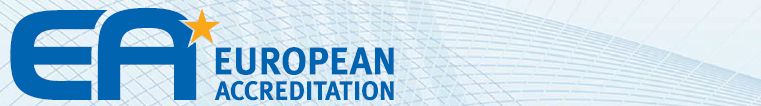 EIROPAS AKREDITĀCIJAS SADARBĪBAS ORGANIZĀCIJAAtsauce uz publikācijuEA-3/12 M: 2022Kategorija:locekļu procesuālie dokumenti. EA-3/12 ir obligāts dokuments.Apstiprināts:2022. gada 3. martāIeviests:2023. gada 9. martā (publicēšanas datums + 1 gads)Pārejas periods:laikposms no apstiprināšanas datuma līdz ieviešanas datumam.No 01.01.2022. līdz 01.01.2023. sertifikāti, kas izdoti saskaņā ar Regulu (EK) Nr. 834/2007, joprojām ir spēkā līdz nākamajai kontrolei, kas veikta saskaņā ar Regulu (ES) 2018/848. Tomēr no 01.01.2022. visas kontroles Eiropas Savienībā veic saskaņā ar Regulu (ES) 2018/848. Šā iemesla dēļ akreditācija saistībā ar Regulu (EK) Nr. 834/2007 joprojām ir spēkā sertifikātiem, kuri izdoti līdz 01.01.2021. un kuru termiņš beigsies 31.12.2022.Attiecībā uz trešām valstīm Regula (EK) Nr. 1235/2008 tiek aizstāta ar Regulu (ES) 2021/1697 un 2021/1698 atbilstības nolūkos un ar Regulu (ES) 2021/1342 līdzvērtības nolūkos (skat. 4.9. punktu).SATURA RĀDĪTĀJSRiska līmenisRiska līmenisRiska līmenisZems(punktu skaits = 1)Vidējs(punktu skaits = 2)Augsts(punktu skaits = 3)Punktu skaitsIepriekšējā novērtējumā ir bijis kritiski svarīgs konstatējumsnē/jāGrupas sertifikācijanē/jāAtrašanās vietu skaits12–5> 5Produktu kategoriju skaits1–23–4> 4Aptverto dalībvalstu skaits1–23–4> 4Sertificēto operatoru skaits< 10001001–6000> 6000Kopējais riska punktu skaitsDienu (d) aprēķinsKopējais riska punktu skaits, A tabulas rezultāts6–910–1516–18Pārbaudāmo operatora lietu skaits (A)468Kopējais ilgums tikai bioloģiskās lauksaimniecības shēmai = (A) x 0,25 d + 2 d33,54Kopējais ilgums bioloģiskās lauksaimniecības shēmai, ja piemēro citas shēmas = (A) x 0,25 d + 1 d22,53Riska līmenisRiska līmenisRiska līmenisZems(punktu skaits = 1)Vidējs(punktu skaits = 2)Augsts(punktu skaits = 3)Punktu skaitsOperatori TC un ESNē/JāGrupas sertifikācijaNē/JāIepriekšējā novērtējumā ir bijis kritiski svarīgs konstatējumsNē/JāAtrašanās vietu skaits12–5> 5Produktu kategoriju skaits1–22–4> 4Aptverto valstu skaits1–23–10> 10Sertificēto operatoru skaits< 10001001–6000> 6000Kopējais riska punktu skaitsDienu (d) aprēķinsKopējais riska punktu skaits, C tabulas rezultāts7–910–1314–21Pārbaudāmo operatora lietu skaits (A)468Kopējais ilgums tikai bioloģiskās lauksaimniecības shēmai = (A) x 0,5 d + 3 d567Kopējais ilgums bioloģiskās lauksaimniecības shēmai, ja piemēro citas shēmas = (A) x 0,5 d + 2 d456Produkti (Regulas (ES) 2018/848 35. panta 7. punkts):Akreditācijas shēma attiecībā pret sertifikācijas shēmua) nepārstrādāti augi un augu produkti, tostarp sēklas un citi augu reproduktīvie materiāli;b) lauksaimniecības dzīvnieki un nepārstrādāti lopkopības produkti;c) aļģes un nepārstrādāti akvakultūras produkti;d) pārstrādāti lauksaimniecības produkti, tostarp akvakultūras produkti, ko izmanto pārtikā;e) barība;f) vīns;g) citi produkti, kas uzskaitīti Regulas (ES) 2018/848 I pielikumā vai neietilpst iepriekšminētajās kategorijās [iespējama elastīga sfēra saskaņā ar EA-2/15 un NAB politiku].Variants – operatoru grupaRegula (ES) 2018/848 par bioloģisko ražošanu un bioloģisko produktu marķēšanu un saistītie deleģētie akti un īstenošanas aktiRegula (ES) 2017/625 par oficiālajām kontrolēm un citām oficiālajām darbībām, kuras veic, lai nodrošinātu, ka tiek piemēroti pārtikas un barības aprites tiesību akti, noteikumi par dzīvnieku veselību un labturību, augu veselību un augu aizsardzības līdzekļiemCiti piemērojamie dokumenti, ko publicējusi Eiropas Komisija saistībā ar Regulu (ES) 2018/848+ Piemērojamie konkrētie valsts tiesību akti+ CB standarta kontroles procedūrasa) nepārstrādāti augi un augu produkti, tostarp sēklas un citi augu reproduktīvie materiāli;b) lauksaimniecības dzīvnieki un nepārstrādāti lopkopības produkti;c) aļģes un nepārstrādāti akvakultūras produkti;d) pārstrādāti lauksaimniecības produkti, tostarp akvakultūras produkti, ko izmanto pārtikā;e) barība;f) vīns;g) citi produkti, kas uzskaitīti Regulas (ES) 2018/848 I pielikumā vai neietilpst iepriekšminētajās kategorijās [iespējama elastīga sfēra saskaņā ar EA-2/15 un NAB politiku].Variants – operatoru grupaRegula (ES) 2018/848 par bioloģisko ražošanu un bioloģisko produktu marķēšanu un saistītie deleģētie akti un īstenošanas aktiRegula (ES) 2017/625 par oficiālajām kontrolēm un citām oficiālajām darbībām, kuras veic, lai nodrošinātu, ka tiek piemēroti pārtikas un barības aprites tiesību akti, noteikumi par dzīvnieku veselību un labturību, augu veselību un augu aizsardzības līdzekļiemCiti piemērojamie dokumenti, ko publicējusi Eiropas Komisija saistībā ar Regulu (ES) 2018/848+ Piemērojamie reģionālie vai valsts tiesību akti+ CB standarta kontroles procedūrasProdukti (Regulas (ES) 2018/848 35. panta 7. punkts):Akreditācijas shēma attiecībā pret sertifikācijas shēmua) nepārstrādāti augi un augu produkti, tostarp sēklas un citi augu reproduktīvie materiāli;b) lauksaimniecības dzīvnieki un nepārstrādāti lopkopības produkti;c) aļģes un nepārstrādāti akvakultūras produkti;d) pārstrādāti lauksaimniecības produkti, tostarp akvakultūras produkti, ko izmanto pārtikā;e) barība;f) vīns;g) citi produkti, kas uzskaitīti Regulas (ES) 2018/848 I pielikumā vai neietilpst iepriekšminētajās kategorijās [iespējama elastīga sfēra saskaņā ar EA-2/15 un NAB politiku];Variants – operatoru grupaRegula (ES) 2018/848 par bioloģisko ražošanu un bioloģisko produktu marķēšanu un tās īstenošanas akti; atzīšana saskaņā ar 46. pantu un saistītie deleģētie akti un īstenošanas aktiRegula (ES) 2021/1698, kas paredz procedūras prasības tādu kontroles iestāžu un kontroles institūciju atzīšanai, kuras ir kompetentas veikt kontroles attiecībā uz sertificētiem bioloģisko produktu operatoriem un operatoru grupām un bioloģiskiem produktiem trešās valstīs, un noteikumus par to uzraudzību un kontrolēm un citām darbībām, kas jāveic minētajām kontroles iestādēm un kontroles institūcijāmCiti piemērojamie dokumenti, ko publicējusi Eiropas Komisija saistībā ar Regulu (ES) 2018/848Pārtikas kodekss CAC/GL 32 Guidelines for the Production, Processing, Labelling and Marketing of Organically Produced Foods+ CB standarta kontroles procedūrasValstu saraksts [valstis var iekļaut saskaņā ar elastīgo sfēru atbilstoši EA-2/15 un NAB politikai]a) nepārstrādāti augi un augu produkti, tostarp sēklas un citi augu reproduktīvie materiāli;b) lauksaimniecības dzīvnieki un nepārstrādāti lopkopības produkti;c) aļģes un nepārstrādāti akvakultūras produkti;d) pārstrādāti lauksaimniecības produkti, tostarp akvakultūras produkti, ko izmanto pārtikā;e) barība;f) vīns;g) citi produkti, kas uzskaitīti Regulas (ES) 2018/848 I pielikumā vai neietilpst iepriekšminētajās kategorijās [iespējama elastīga sfēra saskaņā ar EA-2/15 un NAB politiku].Variants – operatoru grupaRegula (ES) 2018/848 par bioloģisko ražošanu un bioloģisko produktu marķēšanu un tās īstenošanas akti; atzīšana saskaņā ar 47. pantu un saistītie deleģētie akti un īstenošanas aktiRegula (ES) 2021/1698, kas paredz procedūras prasības tādu kontroles iestāžu un kontroles institūciju atzīšanai, kuras ir kompetentas veikt kontroles attiecībā uz sertificētiem bioloģisko produktu operatoriem un operatoru grupām un bioloģiskiem produktiem trešās valstīs, un noteikumus par to uzraudzību un kontrolēm un citām darbībām, kas jāveic minētajām kontroles iestādēm un kontroles institūcijāmCiti piemērojamie dokumenti, ko publicējusi Eiropas Komisija saistībā ar Regulu (ES) 2018/848Pārtikas kodekss CAC/GL 32 Guidelines for the Production, Processing, Labelling and Marketing of Organically Produced FoodsPiemērojamie valsts tiesību akti+ CB standarta kontroles procedūras